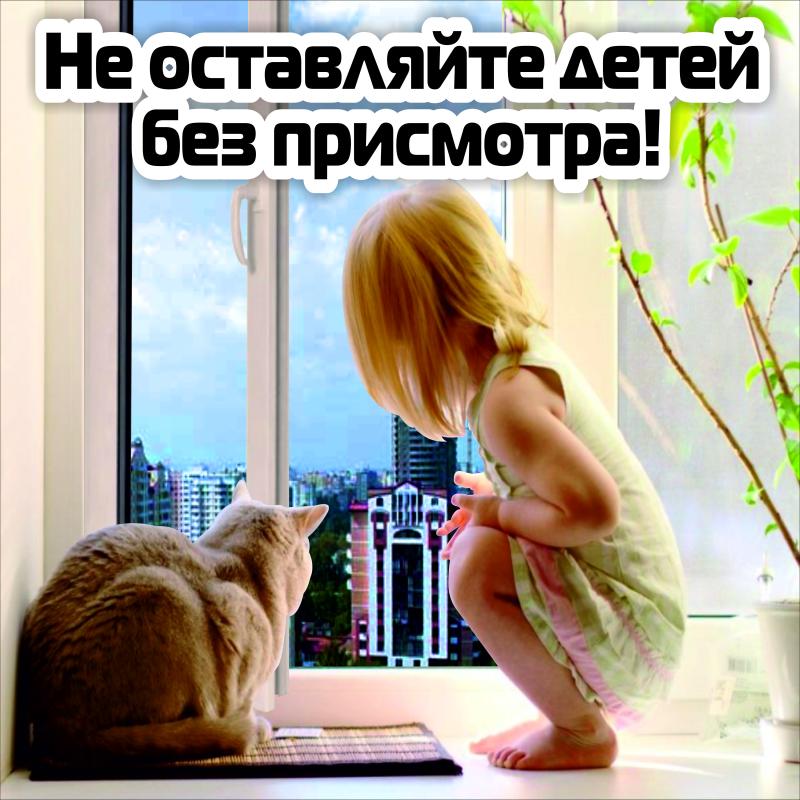 ПАМЯТКА РОДИТЕЛЯМ о профилактике случаев выпадения детей из оконУважаемые родители!	Ежегодно с началом летне-весеннего сезона регистрируются случаи гибели детей при выпадении из окна! Как правило, во всех случаях падения дети самостоятельно забирались 
на подоконник, используя в качестве подставки различные предметы мебели, и, опираясь 
на противомоскитную сетку, выпадали из окна вместе с ней. При этом подавляющее большинство падений происходили из-за недостатка контроля взрослыми за поведением детей, рассеянностью родных и близких, забывающих закрывать окна, отсутствие на окнах блокираторов или оконных ручек-замков, неправильной расстановкой мебели, дающей возможность детям самостоятельно забираться на подоконники, и наличие москитных сеток, создающих иллюзию закрытого окна.Безопасность ребёнка напрямую зависит от осторожности и ответственности взрослых. Случаи выпадения малолетних детей из окон в отсутствие опеки родителей подпадают 
по действие ст.125 УК РФ («оставление в опасности»). Максимальное наказание за данное преступление составляет один год лишения свободы.	Рекомендации родителям: «Угроза выпадения ребенка из окна»	Не оставлять окна открытыми, если дома маленький ребенок, поскольку достаточно отвлечься на секунду, которая может стать последним мгновением в жизни ребенка 
или искалечить её навсегда.	Не использовать москитные сетки без соответствующей защиты окна – дети любят опираться на них, воспринимая как надёжную опору, а потом выпадают вместе с ними наружу.	Не оставлять ребенка без присмотра, особенно играющего возле окон и стеклянных дверей.	Не ставить мебель поблизости окон, чтобы ребёнок не взобрался на подоконник и не упал вниз.	Не следует позволять детям прыгать на кровати или другой мебели, расположенной вблизи окон.	Не следует класть вещи в беспорядке в процессе уборки возле балконных 
или межкомнатных остеклённых дверей, так как ребёнок может споткнуться и нанести себе травму.	Преподавать детям уроки безопасности. Учить старших детей присматривать за младшими.	Тщательно подобрать аксессуары на окна для детской комнаты. В частности, средства солнцезащиты, такие как жалюзи и рулонные шторы должные быть без свисающих шнуров 
и цепочек. Ребёнок может в них запутаться и спровоцировать удушье.	Посадить под окнами зелёные насаждения, особенно, если вы живёте в частном доме, которые смогут смягчить приземление в случае выпадения ребёнка из окна.	Установить на окна блокираторы или оконные ручки-замки с ключом препятствующие открытию окна ребёнком самостоятельно.	Но всё же, уважаемые родители, гораздо спокойнее и безопаснее, по возможности, 
не оставлять маленького ребёнка одного, а брать с собой. В крайнем случае, договариваться
со знакомыми, родственниками и оставлять ребёнка у них или приглашать «свободных» родственников к себе, чтобы они посидели с ребёнком. Конечно, от всего не застрахуешься, но сделать то, что в наших силах, чтобы обезопасить ребёнка, мы обязаны.